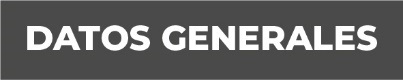 Nombre Gertrudis Martínez HernándezGrado de Escolaridad Licenciatura	Cédula Profesional (Licenciatura) 3947763Teléfono de Oficina 228-8-41-02-70Correo Electrónico Formación Académica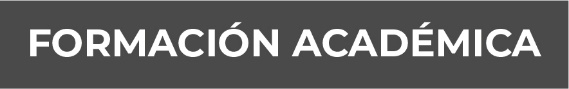 AñoTrayectoria Profesional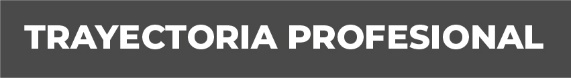 Año2015- 2018Fiscal Auxiliar en la Fiscalía Regional Zona Sur Coatzacoalcos.2018-2019Fiscal del  Ministerio público Investigadora de Cosoleacaque, Ver.2019-2020Fiscal Cuarta en la Subunidad Integral de Cosoleacaque, Ver.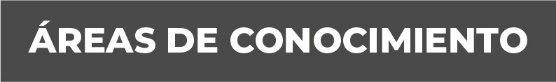 Derecho AdministrativoDerecho NotarialDerecho PenalDerecho Procesal PenalPericial